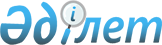 О признании утратившими силу некоторых решенийРешение маслихата города Семей Восточно-Казахстанской области от 29 ноября 2016 года № 8/63-VI. Зарегистрировано Департаментом юстиции Восточно-Казахстанской области 21 декабря 2016 года № 4776      Примечание РЦПИ.

      В тексте документа сохранена пунктуация и орфография оригинала.

      В соответствии со статьей 27 Закона Республики Казахстан от 6 апреля 2016 года "О правовых актах" маслихат города Семей РЕШИЛ:

      1. Признать утратившими силу следующие решения:

      решение маслихата города Семей от 19 апреля 2014 года № 29/154-V "Об утверждении регламента маслихата города Семей" (зарегистрировано в Реестре государственной регистрации нормативных правовых актов за № 3346, опубликовано в газетах "Семей таңы", "Вести Семей" от 30 мая 2014 года № 42, в информационно-правовой системе "Әділет" от 6 июня 2014 года);

      решение маслихата города Семей от 16 июля 2015 года № 43/238-V "О внесении изменения в решение маслихата города Семей от 19 апреля 2014 года № 29/154-V "Об утверждении регламента маслихата города Семей" (зарегистрировано в Реестре государственной регистрации нормативных правовых актов за № 4082, опубликовано в газетах "Семей таңы", "Вести Семей" от 25 августа 2015 года № 67).

      2. Настоящее решение вводится в действие по истечении десяти календарных дней после дня его первого официального опубликования.


					© 2012. РГП на ПХВ «Институт законодательства и правовой информации Республики Казахстан» Министерства юстиции Республики Казахстан
				
      Председатель

      сессии городского маслихата

К. Кусаинов

      Секретарь

      городского маслихата

Б. Акжалов
